В соответствии с Федеральным законом от 06.10.2003 № 131-ФЗ «Об общих принципах организации местного самоуправления в Российской Федерации», в целях приведения к единообразию муниципальных правовых актов по премированию руководителей муниципальных учреждений муниципального образования «Ленский район» и усиления ответственности руководителей в управлении муниципальными учреждениями,                               п о с т а н о в л я ю:Внести изменения в приложение к постановлению главы от 20 апреля 2022 года №01-03-222/2 «Об утверждении Положения о премировании руководителей муниципальных учреждений культуры и «Детской школы искусств г. Ленска» муниципального образования «Ленский район»:Пункт 2.7. Положения изложить в следующее редакции: «При наличии экономии фонда оплаты труда учреждения по согласованию с учредителем руководителю учреждения и его заместителям может выплачиваться премия по итогам работы за год».Наименование раздела 3 Положения изложить в следующей редакции: «Размеры премиальных выплат по итогам работы за месяц».2. Главному специалисту управления делами (Иванская Е.С.) опубликовать настоящее постановление в средствах массовой информации.3.  Настоящее постановление вступает в силу с момента его официального опубликования.4. Контроль исполнения настоящего постановления возложить на заместителя главы по социальным вопросам Петрова П.Л.Муниципальное образование«ЛЕНСКИЙ РАЙОН»Республики Саха (Якутия)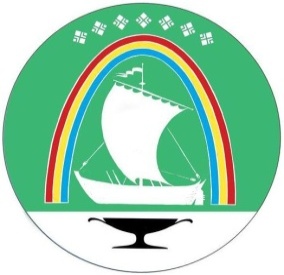 Саха Өрөспүүбүлүкэтин «ЛЕНСКЭЙ ОРОЙУОН» муниципальнайтэриллиитэСаха Өрөспүүбүлүкэтин «ЛЕНСКЭЙ ОРОЙУОН» муниципальнайтэриллиитэ     ПОСТАНОВЛЕНИЕ     ПОСТАНОВЛЕНИЕ                      УУРААХ                      УУРААХ                     г. Ленск                     г. Ленск                          Ленскэй к                          Ленскэй кот «12» _января_2024 года                                         № __01-03-6/4_от «12» _января_2024 года                                         № __01-03-6/4_от «12» _января_2024 года                                         № __01-03-6/4_от «12» _января_2024 года                                         № __01-03-6/4_О внесении изменений в постановление главы муниципального образования «Ленский район» от 20 апреля 2022 года №01-03-222/2ГлаваА.В. Черепанов